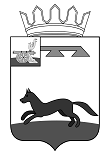 СОВЕТ ДЕПУТАТОВ ХИСЛАВИЧСКОГО ГОРОДСКОГО ПОСЕЛЕНИЯ ХИСЛАВИЧСКОГО РАЙОНА СМОЛЕНСКОЙ ОБЛАСТИРЕШЕНИЕот 28.11.2019г.                                                                                                             №179О внесении изменений в Положение бюджетном процессеХиславичского городского поселения Хиславичского района Смоленской областиВ соответствии с Федеральным законом от 02.08.2019 №278-ФЗ «О внесении изменений в Бюджетный кодекс Российской Федерации и отдельные законодательные акты Российской Федерации в целях совершенствования правового регулирования отношений в сфере государственных (муниципальных) заимствований, управления государственным (муниципальным) долгом и государственными финансовыми активами Российской Федерации» и признании утратившим силу Федерального закона «Об особенностях эмиссии и обращения государственных и муниципальных ценных бумаг».Заслушав информацию начальника финансового управления Администрации муниципального образования «Хиславичский район» Смоленской области Калистратовой Н.И. Совет депутатов Хиславичского городского поселения Хиславичского района Смоленской области РЕШИЛ:1. Внести в Положение о бюджетном процессе Хиславичского городского поселения Хиславичского района Смоленской области, утвержденного решением Совета депутатов Хиславичского городского поселения Хиславичского района Смоленской области от 24.11.2014 года №220 «Об утверждении Положения о бюджетном процессеХиславичского городского поселения Хиславичского района Смоленской области» (в редакции решения №37 от 26.05.2016г.; №55 от 09.11.2015г.; №48 от 27.10.2016г.; №93 от 26.10.2017г.; №94 от 26.10.2017г. «О внесении изменений в Положение о бюджетном процессеХиславичского городского поселения Хиславичского района Смоленской области»)следующие изменения:Подпункт 15.Пункт 3. Статьи 3. Главы 1. Слово «Предельный» исключить. 2. Настоящее решение вступает в силу со дня его официального опубликования и применяется, начиная с бюджетов на 2020год.3. Настоящее решение опубликовать в газете «Хиславичские известия» и разместить на сайте Администрации муниципального образования «Хиславичский район» Смоленской области http://hislav.admin-smolensk.ru в сети Интернет.Глава муниципального образования Хиславичского городского поселения ХиславичскогорайонаСмоленской области______________      О.Б.Маханёк